	 РАСПОРЯЖЕНИЕ                                                         БОЕРЫК    «_______»________2019__ г.                                                    №______                                                                                                              О внесении изменений в распоряжение Палаты земельных и имущественных отношений Чистопольского муниципального районаот 27.06.2019 г. №612 	В связи с технической ошибкой, допущенной при утверждении распоряжения Палаты земельных и имущественных отношений Чистопольского муниципального района от 27.06.2019г.  №612 «Об утверждении Административного регламента по осуществлению муниципального земельного контроля на территории Чистопольского муниципального района Республики Татарстан»	1. Исправить техническую ошибку в распоряжении Палаты земельных и имущественных отношений Чистопольского муниципального района  от 27.06.2019г.  №612 «Об утверждении Административного регламента по осуществлению муниципального земельного контроля на территории Чистопольского муниципального района Республики Татарстан»:	1.1. В пункте 2 номер распоряжения «№806» читать «866».	2. Опубликовать настоящее распоряжение на Официальном портале правовой информации Республики Татарстан (pravo.tatarstan.ru) и разместить на официальном сайте Чистопольского муниципального района www.chistopol.tatarstan.ru.	3. Контроль за исполнением настоящего распоряжения возложить на главного специалиста Палаты земельных и имущественных отношений Чистопольского муниципального района Ахметязнову Л.В.Руководитель 	   М.Ю. Исхакова«ЧИСТОПОЛЬСКИЙ МУНИЦИПАЛЬНЫЙ РАЙОНРЕСПУБЛИКИ ТАТАРСТАН»ПАЛАТА  ЗЕМЕЛЬНЫХ  И ИМУЩЕСТВЕННЫХ   ОТНОШЕНИЙ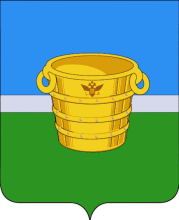 ТАТАРСТАН РЕСПУБЛИКАСЫ«ЧИСТАЙ МУНИЦИПАЛЬ РАЙОНЫ»ҖИР  hӘМ  МӨЛКӘТ   МӨНӘСӘБӘТЛӘРЕ  ПАЛАТАСЫ